2021 
BK8 Middle School Football Schedule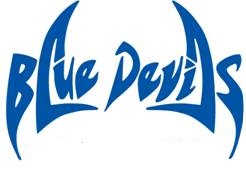 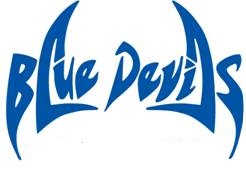 Coaches								      Principal
Brad Johnson								      Chey Bowers
Ryan Boyd							                   	
Kenny Tate / AD                           					      Assistant Principals	                      				                                       		                   Medea Callahan 
                                                                                                                             Tiffany Steverson
                                                                                                                             Beverly Sallas
 									      





Updated: 8/10/2021DayDateOpponentSiteTimeThursdayAug. 26JamboreeVernonTBATuesdayAug. 31BlountstownHOME6:00TuesdaySept. 7OPEN------------TuesdaySept. 14Liberty CountyAway5:30 cstTuesdaySept. 21ChipleyAway5:00TuesdaySept. 28VernonHOME6:00TuesdayOct. 5Grand RidgeAway5:00TuesdayOct. 12/14ChampionshipTBDTBD